             Технико- экономическое образование для проекта                             Картинг для детей и взрослыхИнформация о проекте и его инициатореЦель проекта: Целью проекта станет открытие мини-картодрома в ТЦ города с населением 271 тыс. человек.  Картодром будет находится в полностью закрытом помещении, где каждый посетитель сможет насладится дрифтом и скоростью картов . Клиентами картодрома станут отдыхающие ТЦ.Планируется снять помещение площадью 300- 400 кв.м, в общей сумме 400т в месяц. Код основного вида деятельности: 93.13(деятельность в области спорта прочая)Код дополнительных видов деятельности: 77.21(прокат и аренда товаров для отдыха и спортивных товаров); код 93.12(деятельность спортивных клубов).Направления использования инвестиций: структура инвестиций по  проекту представлена в таблице 1.Таблица 1 – Инвестиции по проектуОбщая сумма инвестиций по проекту составляет 4 705 000 рублей. Местонахождение проекта: проект будет находится в торговом центре . Организационно-правовая форма получателя бюджетных средств:Развлечение для детей и взрослых; дрифт картинг. Сроки и этапы реализации проекта, выполненные работы по нему: 1 этап: отбор поставщиков; покупка картов;этап: поиск  помещениям в аренду; регистрация бизнеса ;этап: ремонт помещения и закупка техники ;этап: открытие.Финансирование проектаСовокупная стоимость проекта: совокупные затраты по данному проекту составляют 4 705 000  рублей.3.Организационый план.     В данной таблице видно, что численность сотрудников составит 4 человека. Директор же будет выполнять основные обязанности: размещение рекламы, работа с бухгалтерией, поиск поставщиков и  организация закупки прочих товаров. 4.Swot-анализСильные стороны проекта:Нет конкурентов в городеБольшой спрос на услугиВозможность развития в городеПопуляризация спорта и активного образа жизниСлабые  стороны:Небольшая численность населения Малоизвестная организация Высокие затраты на открытие и содержание проектаУгрозы:Появление конкурентов на рынкеУвеличение цен на аренду и расходные материалыСнижение реальных доходов населенияИсходя из результата анализа , можно сделать вывод, что основными сильными сторонами, способными устранить угрозы внешней среды являются спрос на услугу и отсутствие конкурентов.5.Финансовый план Приложение.Диаграмма 1, анализирующая , чем картинг привлекает клиентов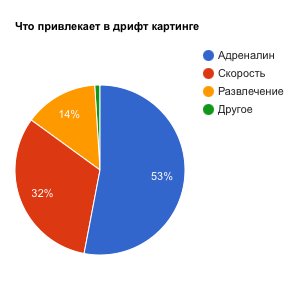 Диаграмма 2, показывающая основные источники информации для будущих клиентов 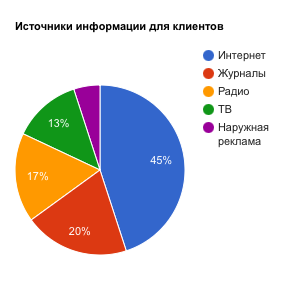  Диаграмма 3, показывающая пол, который в основном будет посещать дрифт картинг.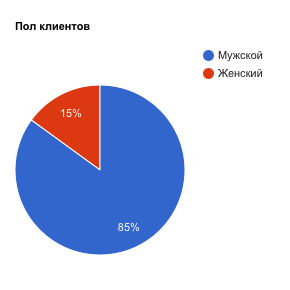 №Статья затратСумма, руб.1Ремонт асфальтового покрытия, создание трассы750 0002Ремонт помещения      300 0003Аренда помещения 800 0004Заработная плата сотрудников135 000ОборудованиеОборудованиеОборудование4  Закупка оборудования1 870 000Нематериальные активыНематериальные активыНематериальные активы5Регистрация, оформление документов100 0006Прочие расходы 200 0007Расходы на доставку картов200 0008Расходы на доп.услуги, сфера развлечений350 000Итого:Итого:4 705 000Подписание договора коммерческой концессии1 деньПоиск помещения (выбор ТРЦ И общение с УК)1-3 неделиСогласование арендованного помещения 1-2 неделиПодписание договора в инвестором1-4 дняРазработка дизайн проекта5-7днейСистема внутреннего электроосвещения 5-10 днейСистема отопления, вентиляции и кондиционирования 5-10 днейВодоснабжение и водоотведение3  дняОплата обслуживания2-4 дняСтроительно монтажные работы2-3 неделиПодготовка рекламного материала и найм персонала2 недели№Статья затратСумма, руб.1Ремонт асфальтового покрытия, создание трассы750 0002Ремонт помещения      300 0003Аренда помещения 800 0004Заработная плата сотрудников135 000ОборудованиеОборудованиеОборудование5  Закупка оборудования1 870 000Нематериальные активыНематериальные активыНематериальные активы6Регистрация, оформление документов100 0007Прочие расходы 200 0008Расходы на доставку картов200 0009Расходы на доп.услуги, сфера развлечений350 000Итого:Итого:4 705 000№НаименованиеЦена, руб.Кол-во, шт.Стоимость, руб.1 Карт145  00081 160 0004Экипировка для посетителей8 00020160 0005Рекламная вывеска, изготовление транспарантов150 0001150 0007Прочие расходы(касса, терминал, компьютер, принтер, мебель(стол,стулья), стеллажи) 400 0001400 000Итого:Итого:Итого:Итого:870 000ДолжностьКол-во Зп, рубОбщий итогМеханик225 00050 000Администратор 160 00060 000Инструктор125 00025 000Итог135 000Расходы / доходыИтогоИтогоРасходы На месяцНа годЗатраты связанные с закупкой   4 705 0000Оплата за аренду помещения400  0004 800  000ФОТ135 0001 620 000ДоходыВ месяцВ годДоход от предпринимательской деятельности868  00010 416 000Налог 6%52 080624 960Финансовый результат(чистая прибыль)280 9203 371 040Рентабельность бизнеса(%)        32        32Срок окупаемости проекта(месяц)         17         17